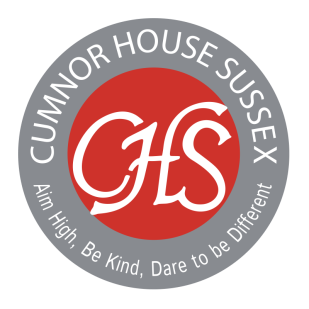  PRIVATE AND CONFIDENTIALAPPLICATION FORM FOR TEACHING STAFFApplications should be sent to:Mrs Teresa Mockridge, HR ManagerCumnor House SussexLondon Road, Danehill, Haywards Heath, West Sussex RH17 7HTtmockridge@cumnor.co.ukCUMNOR HOUSE SUSSEXMEDICAL FORM FOR THE PREPARATION OF YOUR INTERVIEW VISIT1. Do you have any medical condition, food allergy or other disability of which we should be aware in preparation for the day of your interview?2. The school is an equal opportunities employer. Please provide details, or tell us about, any specific learning difficulty, medical condition or other disability which may require additional support in order for you to undertake this job should you be selected.1.   Personal

Surname _______________________  Previous surnames _________________________Forenames_______________________________________  Title ___________________Home address_____________________________________________________________
_________________________________________________________________________
Post code________________________ Date of birth______________________________

Teacher number_____________________ National Insurance_______________________Telephone no. (home):______________________ Mobile ________________________ E-mail:___________________________________
UK driving licence YES / NO

2.   Present (or most recent) position
Position____________________________start date___________leaving date__________

School/College ________________________________________________Address  ______________________________________________________

Age range____________________  Number on roll _____________  Co-Ed / Single sexSalary Scale/Group _____________________________ Salary_______________________
                                                        Description of role3.  Education and Qualifications
A)   Secondary Education3.  Education and Qualifications
A)   Secondary Education3.  Education and Qualifications
A)   Secondary Education3.  Education and Qualifications
A)   Secondary EducationName of School/CollegeFromToQualifications obtained(please indicate level, awarding body, subjects, grades and dates awarded)B)   Further, higher and professional education
B)   Further, higher and professional education
B)   Further, higher and professional education
B)   Further, higher and professional education
Name of University/CollegeFromToQualifications obtained(please indicate level, awarding body, subjects, grades and dates awarded)4.   In-Service Education
(please state involvement in the last five years appropriate to your application)4.   In-Service Education
(please state involvement in the last five years appropriate to your application)4.   In-Service Education
(please state involvement in the last five years appropriate to your application)4.   In-Service Education
(please state involvement in the last five years appropriate to your application)Date of CourseLength of CourseDetails of CourseBy whom provided5.   Previous employment – (most recent first-including periods of part-time and voluntary work, as well as explanations for periods when not in employment).
5.   Previous employment – (most recent first-including periods of part-time and voluntary work, as well as explanations for periods when not in employment).
5.   Previous employment – (most recent first-including periods of part-time and voluntary work, as well as explanations for periods when not in employment).
5.   Previous employment – (most recent first-including periods of part-time and voluntary work, as well as explanations for periods when not in employment).
5.   Previous employment – (most recent first-including periods of part-time and voluntary work, as well as explanations for periods when not in employment).
5.   Previous employment – (most recent first-including periods of part-time and voluntary work, as well as explanations for periods when not in employment).
5.   Previous employment – (most recent first-including periods of part-time and voluntary work, as well as explanations for periods when not in employment).
EmployerPositionFromMonth      Year            FromMonth      Year            ToMonth       Year          ToMonth       Year          Reason for leaving 6.   Subjects taught:
7.   Statement of relevant personal qualities and experience: Please add any additional information on a separate sheet.8.   Other interests      Please add any additional information on a separate sheet.8.   Other interests      Please add any additional information on a separate sheet.10.   Referees:       
We will seek references on shortlisted candidates prior to interview.   Please list names, addresses, email addresses and telephone numbers of two people from whom reference may be sought. Please indicate any professional relationship and how long they have known you. You must include your current or most recent employer but a reference will not be sought until an offer of employment has been offered and accepted. If you are not currently working with children, but have done so in the past, please include your most recent employment with children.Please note:If you are currently working with children, on either a paid or voluntary basis, your employer will be asked about any disciplinary offences or child protection concerns relating to children, including any in which the penalty is deemed to have expired.  If you are not currently working with children, but have done so in the past, your previous employer will be asked about these issues.  11. Rehabilitation of Offenders:   
This post is exempt from the Rehabilitation of Offenders Act of 1974 and therefore all convictions, cautions and bind-overs, including those regarded as ‘spent’, must be declared.  Please see separate form. 12. Links with Cumnor House:Please give details of any family links or close relationships to existing employees or employers (including governors) at the School.Consent and Declaration:If appointed, I consent to an enquiry by the School to the Disclosures and Barring Service (DBS), at enhanced level, to ensure that my name does not appear on their lists, and to the TRA to ensure that I have not been prohibited from teaching by the Secretary of State.As far as I am aware I am physically and mentally fit to carry out all the duties associated with the post (see Pre-Interview Medical form below)I declare that the information given on this form is to the best of my knowledge correct and complete:Signature_________________________________________Date________________PROVIDING FALSE INFORMATIONPROVIDING FALSE INFORMATION IS AN OFFENCE AND COULD RESULT IN YOUR APPLICATION BEING REJECTED, OR SUMMARY DISMISSAL IF YOU HAVE BEEN SELECTED, AND POSSIBLE REFERRAL TO THE POLICE.Signed. ………………………………………………Date………………………………….Name:Date………………………………….